Тема: Первая российская революция 1905-1907 годов.Цели урока: Подвести учащихся к пониманию того, что революция 1905-1907 гг. стала попыткой решить коренные проблемы российской действительности; раскрыть характер и итоги революции, а также определить её значение для дальнейшего развития страны. Задачи урокаОбразовательная: Сформировать представление о том, что причины первой русской революции вытекают из особенностей социально – экономического и политического развития России в начале ХХ века; углубить знания о развитии революционного движения в России; показать какие изменения произошли в стране в ходе революции в политической и социально-экономической сферах.Развивающая: Развитие умений сравнивать два потока в революции – либеральный и радикально-революционный; графически изображать ход революции; анализировать и оценивать исторические документы.Развивать логическое мышление, речь учащихся, память.Уметь обосновывать свою точку зрения;Воспитательная: Формировать неравнодушное уважительное отношение к определённым этапам отечественной истории, патриотизма и гражданственности; воспитывать чувство товарищества, умение работать в малой группе, выслушивать мнение других. Повысить интерес к общественным наукам.Тип урока: урок изучения и первичного закрепления новых знанийМетоды:репродуктивныйчастично-поисковыйобъяснительно-иллюстрационныйПриёмы работы:словесные (беседа, рассказ, объяснение);наглядные (работа с дидактическим материалом);практические (самостоятельная работа)Формы организации учебной деятельности:фронтальнаяпарнаяиндивидуальнаяОсновные понятия: «полицейский (зубатовский) социализм»; стачка; Совет; революция; движущие силы революции; два пути революции; ход революции; «думская монархия».Оборудование урока: Учебник: Загладин Н.В., Н.А. Симония «История России и мира в ХХ – начале ХХI века», 11 класс. Учебное пособие: Хрестоматия по истории России, А.С. Орлов, В.А. Георгиев и др.дидактический материал.Ход урокаI. Организационный моментПриветствие;Готовность к уроку.Введение.Тема сегодняшнего урока о событиях более чем столетней давности. Но я хочу начать нашу работу с вопроса о жизни современного российского общества.- Что вы знаете о выборах на территории РФ, которые состоятся 18 сентября 2016 года? ( Выборы депутатов в Государственную Думу РФ VII созыва)- Что такое Государственная Дума? (Законодательный орган государственной власти  РФ, нижняя палата парламента РФ – Федеральное собрание)- кто имеет право участвовать на выборах? (все граждане РФ, кроме признанных судом недееспособными и тех, кто находится в местах лишения свободы по приговору суда; т.е. пользуясь избирательным правом вся активная часть общества участвует в управлении государством через своих избранников, влияет на принятие новых законов, в чем проявляется деятельность гражданского общества)- Как вы думаете, с какого времени начинает свой отсчет российский парламентаризм? Когда россияне впервые получили гражданские права и свободы, избирательное право? (это произошло чуть более ста лет назад, в результате первой российской революции)II. Подготовка к восприятию нового учебного материалаОбъявление темы урока «Первая российская революция 1905-1907 гг.»Цель учебного занятия: сегодня нам предстоит изучить и проанализировать события 1905 – 1907 годов в России; раскрыть характер и итоги  революции, определить ее значение для дальнейшего развития страны.Словарная работа: революция, абсолютная монархия, конституционная монархияIII. Изучение нового материалаПлан:Причины и начало первой русской революции.Два пути революции. Основные событияДва МанифестаИтоги революции 1905-1907 гг.Причины первой русской революции вытекают из особенностей социально-экономического и политического развития России в начале ХХ века.? Изучите информацию карточки №1 и ответьте на следующие вопросы:- кто выступал с критикой политики власти?- какие требования предъявляли крестьяне? (экономические)- какие требования предъявляли рабочие (экономические и политические) – недовольство политикой самодержавия (Рост недовольства связан с ухудшающимся положением в экономике, как последствие мирового экономического кризиса начала ХХ века)- какая была неудача во внешней политике? (проигрыш в русско-японской войне)- Поводом к началу революции послужило «Кровавое воскресенье». Что вы знаете об этом событии? (9 января 1905 г)? Рассказ учителя о «полицейском социализме» (чиновник Департамента полиции Российской империи Зубатов), о роли священника Г.Гапона в рабочем движении Петербурга и событиях 9 января.(деятельность революционных организаций)Используя дидактические материалы [карточка 2] учащиеся формулируют эти причины и кратко записывают их в тетради:недовольство политикой самодержавия;последствия мирового экономического кризиса 1900-1903гг.;поражение в войне с Японией 1904-1905 гг.;деятельность революционных организаций.2.Два пути революции. Кроме сил рабочих и крестьян революционную силу составляли и представители мелкой буржуазии, страдающей от бесправия в своей предпринимательской деятельности, но в отличие от крестьян и рабочих они придерживались либеральных взглядов (?)Таким образом,  в первой российской революции можно выделить два потока:Первый поток – либерально-земское движение, которое было ориентировано на путь мирных эволюционных реформ в сторону конституционного реформирования страны.Второй поток – радикально революционный, включавший в себя разнообразные формы социального протеста от крестьян до рабочих, которые были представлены различными политическими организациями (эсерами, социал-демократами, анархистами и др.). Учащиеся составляют в тетради таблицу №1Два пути революции                                                    Таблица № 13.Ход революции (работа в группах). А)Основные событияСамостоятельная работа учащихся с материалом учебника  и дидактическим материалом [карточка №2, документ №1, 2; задания 1-3, рисунок 1] для изучения хода революции.Задание 1.Изучите ход революции 1905-1907 гг. (учебник стр.62-63). Укажите наиболее значимые события. (Рисунок 1) 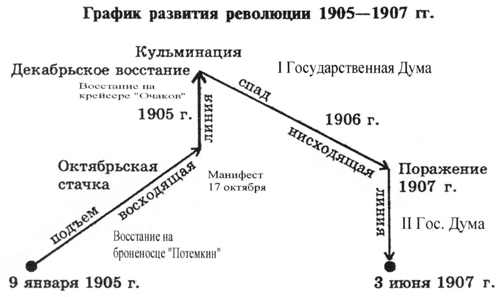 Рисунок 1Объясните, почему именно эти события вы рассматриваете как важные. Б) Два МанифестаЗадание 2.Прочтите документ «Манифест 17 октября 1905 г.». Задание по документу: - о чем этот документ?- его значение для дальнейшего развития событий в стране- почему император решился провозгласить его? – своевременность принятия, характер и глубина предложенных мер, влияние на настроения в обществе.— Какие изменения в политической жизни страны предусматривались Манифестом от 17 октября 1905 года?(гражданские свободы населению – неприкосновенность личности, свободы совести, слова, собрания и советов; общее избирательное право, формирование законодательного органа государственной власти Государственной Думы; после провозглашения Манифеста либеральная часть революционных сил отмечала победу и начала отходить от революции)! Очень большое значение имеет этот Манифест, его можно приравнять к Конституции.  На основании положений у российского народа возникло избирательное право, право участвовать в управлении государством, возможность формирования гражданского общества и развитие России по пути конституционной монархииЗадание 3.Прочтите документ «Положение о выборах в Государственную Думу от 3 июня 1907 года»- Какие положения были установлены этим документом в порядке организации выборов? (многоступенчатые выборы; рост количества лиц, лишенных избирательного права)- Новое положение о выборах улучшили или ухудшили права населения? (ухудшили).Изданием нового закона о выборах Николай II нарушил Манифест от 17 октября 1905 года, который считается главной победой в ходе революции. Поэтому дата 3 июня 1905 года  является датой завершения революции, ее поражения. Новым законом была установлена «Третьеиюньская монархия»(более подробно ее черты рассмотрим на следующем уроке)4.Итоги и последствия революции 1905-1907 гг. Обсуждение вопросов по теме:- какие изменения произошли в политической сфере?- какие изменения произошли в социальной сфере?- какие изменения произошли в экономической сфере?В тетради заполняют таблицу:Итоги и последствия революции 1905-1907 гг.                     Таблица № 2Подведем итоги: причины революции, два пути революции, наиболее важные события, два Манифеста НиколаяII, результаты революции.IV. Закрепление нового материалаВопрос для обсуждения: Согласны ли вы с утверждением, что революция 1905-1907 гг. потерпела поражение? Аргументируйте свой ответ. Учитель обобщает, что главные проблемы российской действительности не получили своего решения, что сохраняло основу для грядущих революционных выступлений в дальнейшем.Общая позиция: в целом революция не была завершена, но ее последствия были очень важными для дальнейшего развития страны. В ходе реформ последнего десятилетия ХХ века пригодился опыт парламентской деятельности  начала ХХ века.V. Подведение итогов занятияЛиберальный (мелкая буржуазия)Радикально-революционный(крестьяне, рабочие)Основные программные требованияКонституционная монархияРеспубликаВведение политических свободСохранение помещичьего землевладенияЛиквидация помещичьего землевладенияНаделение нуждающихся крестьян землёйЗа платуБезвозмездноВ политической сфереВ социальной сфереВ экономической сфереУчреждение Государственной думы.Преобразование Государственного совета в верхнюю палату парламента.Дарование политических свободВведение рабочего законодательстваНачало аграрных реформ П.А.Столыпина.Отмена выкупных платежей.